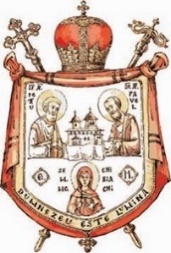                                            EPISCOPIA HUȘILOR                                                     CATEDRALA      EPISCOPALĂ     SLUJBELE DUMNEZEIEȘTIsăvârșite în SĂPTĂMÂNA a VII-a POSTULUI SFINTELOR PAȘTI (28.04 - 04.05.2024)ORAR(AVIZIER)Posibilitatea mărturisirii păcatelor în Sfânta Taină a Spovedaniei există în fiecare zi de peste săptămână (luni-sâmbătă) între orele 07:00-09:00 şi între orele 17:00-18:30, iar în duminici şi sărbători între orele 07:30-09:20 şi între orele 17:00-19:00.             Posibilitatea primirii Sfintei Euharistii (Sfânta Împărtăşanie) de către credincioşii care s-au pregătit există la fiecare Sfântă Liturghie, la momentul corespunzător, în care diaconul (sau preotul) rosteşte chemarea: „Cu frică de Dumnezeu, cu credinţă şi cu dragoste să vă apropiaţi”.             Pregătirea pentru împărtăşirea cu Sfântul Trup şi Sânge al Domnului constă în: împăcarea cu toţi semenii, mărturisirea cu căinţă a păcatelor şi dezlegarea (iertarea) lor în Sfânta Taină a Spovedaniei, post conform rânduielii Bisericii Ortodoxe, abstinenţă conjugală, ajunare de la miezul nopţii până după Sf. Liturghie, citirea „Canonului şi a rugăciunilor dinainte de Sfânta Împărtăşanie” şi participarea la Sfânta Liturghie. Liturghisitori:                                                                                                                                    Catedrala este deschisă între orele:Protosinghel  FANURIE Arhidiacon ALEXANDRU-COZMIN                                                                                          - 07:30 - 22:00 - duminica și sărbătoriDuhovnic:                                                                                                                                         - 07:00 - 22:00 - în zilelele de peste săptămânăIeromonah HRISTOFORCântăreț:Ierodiacon CALINICDuminică, 28 APRILIE – Sf. Ap. Iason şi Sosipatru; † Sf. Mc. Maxim, Cvintilian şi Dadas din Ozovia(†) Intrarea Domnului în Ierusalim (Dezlegare la peşte) Duminica a 6-a din Post (a Floriilor). Toate ale praznicului: Ap. Filipeni 4, 4-9; Ev. Ioan 12, 1-18 (Denie)- ora 1700- 1900 (sâmbătă seara) – Vecernia Mare cu Litie- ora 0800- 0930 (duminică dimineaţa) – Utrenia - ora 0930 - 1200 – Dumnezeiasca Liturghie a Sf. Ioan Gură de Aur                            Predicator: Protosinghel FANURIE Luni,  29 APRILIE -Sfânta şi Marea Luni (Denie); Sf. 9 Mucenici din Cizic; Sf. Cuv. Memnon (Hrană uscată)- ora 1640- 1800 (duminică seara) – DENIE - ora 0700- 0800 (luni dimineaţa) –  Ceasurile III, VI, IX, Obednița- ora 0800-1000  – Liturghia Darurilor înainte sfințiteMarţi, 30 APRILIE - Sfânta şi Marea Marți (Denie); Sf. Ap. Iacob al lui Zevedeu (Hrană uscată)- ora 1700-1850 (luni seara) – DENIE- ora 0700- 0800(marți dimineaţa) – Ceasurile III, VI, IX, Obednița- ora 0800-1000  – Liturghia Darurilor înainte sfințiteMiercuri, 1 MAI - Sfânta şi Marea Miercuri (Denie); Sf. Proroc Ieremia; Sf. Cuv. Mc. Eftimie, Ignatie și Acachie; Sf. Cuv. Isidora                                                                                                                                                (Hrană uscată)- ora 1700-1850 (marți seara) – DENIE- ora 0700- 0800(miercuri dimineaţa) – Ceasurile III, VI, IX, Obednița- ora 0800-1000  – Liturghia Darurilor înainte sfințiteJoi, 2 MAI -  Sfânta şi Marea Joi (Denia celor 12 Evanghelii); Aducerea moaștelor Sf. Ier. Atanasie cel Mare, arhiepiscopul Alexandriei; †) Sf. Ier. Atanasie al III-lea (Patelarie), patriarhul Constantinopolului; Sf. Matrona de la Moscova (Dezlegare la vin și untedelemn)- ora 1700-1900 (miercuri seara) – DENIE - ora 0730- 0800 (joi dimineaţa) – Ceasurile III, VI, IX, Obednița (Întâmpinarea: 08:00)- ora 0815- 1115 – Vecernia unită cu Dumnezeiasca Liturghie a Sf. Vasile cel Mare Predicator: PS Părinte †IGNATIEVineri, 3 MAI - Sfânta şi Marea Vineri (Zi aliturgică). Denia Prohodului Domnului); †) Sf. Cuv. Irodion de la Lainici (Post negru)                                                                              - ora 1700- 2030 (joi seara) – DENIA celor 12 EVANGHELII- ora 0700- 0830 (vineri dimineaţa)– Ceasurile I, III, VI, IX împărătești. Obednița- ora 0830-1000 – Vecernia Scoaterii Sfântului EpitafSâmbătă, 4 MAI - Sfânta şi Marea Sâmbătă; Sf. Mc. Pelaghia; Sf. Monica- ora 1700- 2100 (vineri seara) – DENIA PROHODULUI DOMNULUI - ora 0700- 0730 (sâmbătă dimineaţa) – Ceasurile  III, VI, IX, Obednița- ora 0730- 1100 – Vecernia unită cu Dumnezeiasca Liturghie a Sf. Vasile cel Mare